ANALISIS KEMAMPUAN BERBICARA SISWA KELAS IV DI SEKOLAH DASARSKRIPSI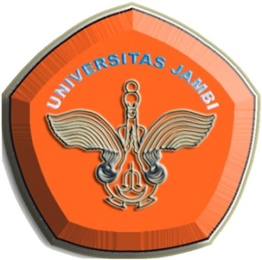 OLEH:WARDIYAHNIM A1D115059PROGRAM STUDI PENDIDIKAN GURU SEKOLAH DASARJURUSAN ILMU PENDIDIKANFAKULTAS KEGURUAN DAN ILMU PENDIDIKANUNIVERSITAS JAMBI2019